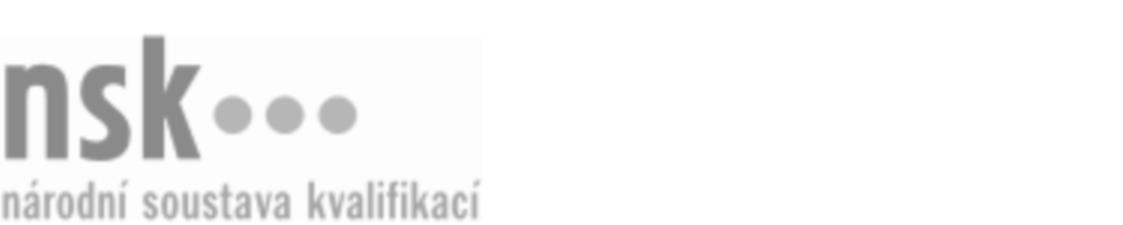 Další informaceDalší informaceDalší informaceDalší informaceDalší informaceDalší informaceMontér/montérka půdních vestaveb (kód: 36-064-H) Montér/montérka půdních vestaveb (kód: 36-064-H) Montér/montérka půdních vestaveb (kód: 36-064-H) Montér/montérka půdních vestaveb (kód: 36-064-H) Montér/montérka půdních vestaveb (kód: 36-064-H) Montér/montérka půdních vestaveb (kód: 36-064-H) Autorizující orgán:Ministerstvo průmyslu a obchoduMinisterstvo průmyslu a obchoduMinisterstvo průmyslu a obchoduMinisterstvo průmyslu a obchoduMinisterstvo průmyslu a obchoduMinisterstvo průmyslu a obchoduMinisterstvo průmyslu a obchoduMinisterstvo průmyslu a obchoduMinisterstvo průmyslu a obchoduMinisterstvo průmyslu a obchoduSkupina oborů:Stavebnictví, geodézie a kartografie (kód: 36)Stavebnictví, geodézie a kartografie (kód: 36)Stavebnictví, geodézie a kartografie (kód: 36)Stavebnictví, geodézie a kartografie (kód: 36)Stavebnictví, geodézie a kartografie (kód: 36)Povolání:Montér půdních vestavebMontér půdních vestavebMontér půdních vestavebMontér půdních vestavebMontér půdních vestavebMontér půdních vestavebMontér půdních vestavebMontér půdních vestavebMontér půdních vestavebMontér půdních vestavebKvalifikační úroveň NSK - EQF:33333Platnost standarduPlatnost standarduPlatnost standarduPlatnost standarduPlatnost standarduPlatnost standarduStandard je platný od: 21.10.2022Standard je platný od: 21.10.2022Standard je platný od: 21.10.2022Standard je platný od: 21.10.2022Standard je platný od: 21.10.2022Standard je platný od: 21.10.2022Montér/montérka půdních vestaveb,  29.03.2024 3:31:46Montér/montérka půdních vestaveb,  29.03.2024 3:31:46Montér/montérka půdních vestaveb,  29.03.2024 3:31:46Montér/montérka půdních vestaveb,  29.03.2024 3:31:46Strana 1 z 2Další informaceDalší informaceDalší informaceDalší informaceDalší informaceDalší informaceDalší informaceDalší informaceDalší informaceDalší informaceDalší informaceDalší informaceMontér/montérka půdních vestaveb,  29.03.2024 3:31:46Montér/montérka půdních vestaveb,  29.03.2024 3:31:46Montér/montérka půdních vestaveb,  29.03.2024 3:31:46Montér/montérka půdních vestaveb,  29.03.2024 3:31:46Strana 2 z 2